Větrací kryt pro trubku LDR 150Obsah dodávky: 1 kusSortiment: K
Typové číslo: 0018.0335Výrobce: MAICO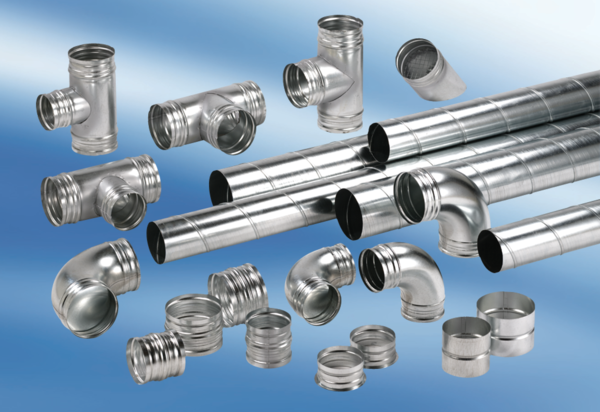 